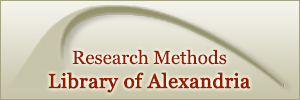 http://ssc.bibalex.org/helpdesk/introduction.jsfPublish Soon, Publish Often, Help from the Library of AlexandriaIsmail Serageldin, Ph.D., Head, Library of Alexandra, Egypt, Ronald LaPorte, Ph.D., Supercourse,  Director, WHO Collaborating Center, Professor Uni. of Pittsburgh, and the BA/Supercourse team“To get to know, to discover, to publish—this is the destiny of a scientist” (Arago). Scientific publications are important to disseminate discoveries.  Scientific publications also determine your future.  The more you publish, the better your position, the higher your raise and the greater the chance for promotion.   Academics who publish advance.Scientific Publishing  is a skill to master.We will help you hone your scientific publication skills. They are not difficult but take practice.  The Bibliotecheca Alexandria (Library of Alexandria) and the Supercourse, Uni. of Pittsburgh have established a free web site, with rules and tools provided by some of the leading scientists in the world to help you and your students  develop Publication Skills and advance scientifically. This is a one-stop shopping center for publishing and success in Academia. Publish Fast, Publish FrequentlyIf you would like to learn publication skills, please come to the Library of Alexandria at:http://ssc.bibalex.org/helpdesk/introduction.jsf  (BA Superhelp desk.  Contact me at: Ronald LaPorte, Ph.D., WHO Collaborating Centre (ronaldlaporte@gmail.com) (412 915 9415)The Supercourse effort is described by Dr. Serageldin in a wonderful youtube video at: http://www.youtube.com/watch?v=2Z_CsRVbBCIPlease forward to your students and friends who want to publish. Post this on Facebook, Linkedin, and Tweet this information to others.